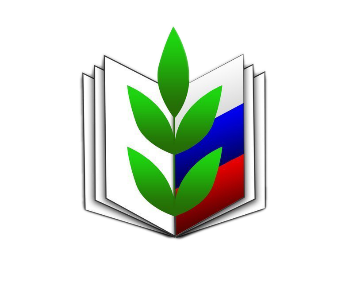 Профсоюз работников народного образования и наукиРоссийской ФедерацииТЮМЕНСКАЯ МЕЖРЕГИОНАЛЬНАЯ ОРГАНИЗАЦИЯИНФОРМАЦИОННЫЙ БЮЛЛЕТЕНЬ  №3(51)Алгоритм проведения отчетно-выборного собрания в первичной профсоюзной организацииг.Тюмень,ноябрь  2018 г.Алгоритм проведения отчетно-выборного собрания первичной профсоюзной организацииКомитет первичной профсоюзной организации принимает постановление:-  о дате проведения собрания, в котором даются поручения членам профкома в соответствии с решением вышестоящего профоргана.- утверждает   план мероприятий по подготовке отчетно-выборного собрания (приложение 1)-   утверждает повестку дня отчетно-выборного собрания:отчет о работе  комитета первичной профсоюзной организации за период ______   (приложение 2).отчет контрольно-ревизионной комиссии  за период ______.о прекращении полномочий выборных органов первичной профсоюзной организации.о выборах председателя первичной профсоюзной организации.о выборах  комитета первичной профсоюзной организации.о выборах контрольно-ревизионной комиссии первичной профсоюзной организации.о выборах делегатов на конференцию (указывается вышестоящая городская( районная)  организация Профсоюза).2. Председатель первичной профсоюзной организации координирует подготовку отчётно-выборного собрания, согласовывает место и время проведения собрания с руководителем образовательной организации, обеспечивает явку членов Профсоюза и т.д.3.	Контрольно-ревизионная комиссия первичной профсоюзной организации проводит заседание и  утверждает доклад комиссии  (приложение 3).4.  Ответственные за проведение отчетно-выборного собрания готовят  следующий пакет документов:- список членов Профсоюза для  регистрации;- регламент работы отчетно-выборного собрания;- порядок ведения отчетно-выборного собрания  (приложение 4);- список рекомендуемых в состав  рабочих органов отчетно-выборного собрания (президиум, секретариат,  счетная комиссия, редакционная комиссия);- доклад председателя первичной профсоюзной организации  о работе комитета за отчетный период;- проекты постановлений отчетно-выборного собрания (приложение 5-9)- объявление о проведении отчетно-выборного собрания (вывешивается не позднее чем за 15 дней)5. По окончании отчетно-выборного собрания формируются  документы:- протокол отчетно-выборного собрания (приложение 10 )- статистический отчет по форме 1 ОВ (приложение 11 ).- акт передачи профсоюзных  документов вновь избранному председателю  (при смене председателя первичной профсоюзной организации) (приложение  12).6. В течение десяти дней направляются в городскую (районную) организацию Профсоюза  копии документов отчетно-выборного собрания. Приложение 1Планмероприятий по подготовке  отчетно-выборного собрания  первичной профсоюзной организации  ___________________________________                                                         (наименование общеобразовательного учреждения)Приложение 2Рекомендации по подготовке доклада за отчетный период.Структура доклада.Отчетный доклад  комитета первичной профсоюзной организации предварительно обсуждается и подлежит утверждению на заседании комитета ППО.Отчётный доклад  профсоюзного органа должен:во-первых – раскрывать деятельность руководящего коллегиального профсоюзного органа (комитета) за отчётный период по реализации уставных задач, выполнению постановления предыдущей отчётно-выборной конференции или собрания;во-вторых – на основе глубокого анализа предыдущей работы уточнить имеющиеся резервы, упущения, определить ближайшие и перспективные цели, задачи, а также конкретные меры по устранению недостатков и развития деятельности профсоюзной организации.Председатель и руководители постоянных комиссий (члены комитета) заранее разрабатывают план подготовки и структуру отчётного доклада, который рассматривается и утверждается на комитете. Структура доклада может быть различной, но (по существу) в нём наиболее полно должны быть отражены все основные направления деятельности профсоюзной организации  по представительству и защите социально-трудовых прав и профессиональных интересов членов Профсоюза (вопросы труда и заработной платы, участия в нормотворческой деятельности, соуправлении образовательным учреждением, решении  иных производственных проблем, в т.ч. связанных с повышением квалификации, аттестацией и др., участие в развитии системы социального партнёрства, колдоговорной практике, организация профсоюзного контроля за нормами трудового законодательства и охраной труда, вопросы организации досуга, отдыха и лечения членов Профсоюза, работа по приёму в Профсоюз и организационному укреплению профсоюзной организации, обучение и работа с профсоюзным активом, оценка эффективности профсоюзной работы и т.д.), а потому в его подготовке должны принимать участие все члены комитета (совета) профсоюзной организации, широкий профсоюзный актив.Отчётный доклад должен задавать тон собранию (конференции) и в значительной мере определять характер выступлений членов Профсоюза. Важно, чтобы доклад отличался принципиальной постановкой вопросов, самокритичной оценкой итогов работы за отчётный период, постановкой конструктивных вопросов и предложений, а также обозначением основных мер по развитию деятельности организации на новый отчётный период по всем направлениям деятельности.Важно в докладе оценить деятельность профсоюзных активистов, показать перспективу кадровой работы и т.д.Всё это позволит объективно оценить деятельность комитета первичной профсоюзной организации, состояние дел в профсоюзной организации и чётко определить задачи на будущее.Приложение 3ДОКЛАД (образец)контрольно-ревизионной комиссии первичной профсоюзной организации __________________________________________________________на отчетно-выборном собрании «____» «__________» 20____ годаУважаемые члены профсоюза, уважаемые приглашенные!Вашему вниманию предлагается доклад, рассмотренный и утвержденный на заседании контрольно-ревизионной комиссии ________________________ 20____ года. В соответствии с Уставом Профсоюза и Положением о контрольно-ревизионной комиссии в отчетном периоде, контрольно-ревизионная комиссия контролировала исполнение смет бюджета нашей организации, целенаправленность и обоснованность расходования денежных средств, правильность исчисления поступления членских взносов бухгалтерией, оформление документации по расходованию средств, а также сроки прохождения дел, рассмотрение писем, жалоб и предложений членов Профсоюза. 3а отчетный период проведено ____ ревизий по проверке исполнения сметы бюджета первичной профсоюзной организации. Результаты ревизии рассматривались (не рассматривались) на заседаниях профкома, все замечания принимались к сведению, недостатки своевременно устранялись. Контрольно-ревизионная комиссия отмечает, что расход средств осуществлялся в основном на цели, связанные с уставной деятельностью Профсоюза и в соответствии с утвержденными на заседаниях профкома сметами. Приходно-расходные денежные операции подтверждены соответствующими документами.(В случае, если в акте КРК имеются замечания, указать их). Движение денежных средств ведется в соответствии с требованиями бухгалтерского учета. Финансовые отчеты своевременно предоставляются в городскую (районную) организацию Профсоюза. О качестве учета и отчетности свидетельствует отсутствие замечаний вышестоящей профсоюзной организации. Основным источником дохода профсоюзного бюджета были и остаются членские профсоюзные взносы. Всего за отчетный период с ________г. по ________г. отчисления от членских взносов, остающихся в распоряжении ППО    составили _________ руб., в том числе в 20__г. - _______ руб.  	Ежемесячный взнос каждого члена Профсоюза в среднем составил ______ руб. ___ коп. Оставшиеся в распоряжении первичной   организации Профсоюза средства расходовались следующим образом:1. Оказание материальной помощи членам Профсоюза - _______%. 2. Культурно - массовые расxоды - _______%. 3. Приобретение справочной, юридической литературы -_______%4.  и др.	3а отчетный период из средств организации было выделено более ________ руб. на материальную помощь членам Профсоюза,  для решения различных бытовых проблем, оздоровления, обучения. 	Из средств городской организации получено _______________________.В целом по городской организации Профсоюза охват профсоюзным членством составляет ____%, а в нашей ППО - ________%. В отчетный период в нашей первичной профсоюзной организации произошло уменьшение (увеличение) членства на _________ человек по следующим причинам:3а отчетный период проведено _________ профсоюзных собраний, _______ заседаний Профсоюзного комитет. Награждены ………___ чел. Уважаемые члены профсоюза!Контрольно-ревизионная комиссия ППО провела анализ работы профкома по рассмотрению заявлений членов Профсоюза, согласованию локальных актов, тарификации, графиков отпусков, расписания занятий. 	За отчетный период поступило _______ заявления. Наибольшее количество заявлений касается проблем предоставления материальной помощи. Все заявители ______ (получили) в установленные сроки. В состав контрольно-ревизионной комиссии на прошлом отчетно-выборном собрании было избрано ____ человек. Члены комитета профессионально, ответственно относились  за порученное дело. Особенно хотелось отметить ____________________________. Они активно участвовали в ревизиях и проверках. Акты ревизии регулярно обсуждались на заседаниях комиссии. Приложение 4ПРИМЕРНЫЙ ПОРЯДОКведения отчетно-выборного собрания первичной профсоюзной организацииОтчетный доклад  комитета первичной профсоюзной организации предварительно обсуждается и подлежат утверждению на заседании комитета ППО.В связи с истечением срока полномочий выборных профсоюзных органов первичной профсоюзной организации  на основании п.6.1. ст. 14 Устава Профсоюза работников народного образования и науки РФ, постановления  комитета ________________городской (районной) организации Профсоюза от ____ 20__ года № ____ проводится отчетно-выборное собрание профсоюзной организации (наименование профсоюзной организации).Отчетно-выборное собрание считается правомочным при участии в нем более половины членов Профсоюза, состоящих на профсоюзном учете в первичной профсоюзной организации.Открывает  и закрывает собрание председатель первичной профсоюзной организации.Председатель  первичной профсоюзной организации.Уважаемые коллеги, уважаемые гости! На учете (наименование первичной профсоюзной организации) состоит ___________ членов Профсоюза.Присутствуют на отчетно-выборном собрании  _____ членов Профсоюза.  Отсутствуют по причине (болезнь, отпуск, командировки и др.) _____ членов Профсоюза.  Кворум для работы отчетно-выборного собрания имеется.Кто за то, чтобы начать работу отчетно-выборного собрания, прошу голосовать. Кто "за", "против"? "воздержался"? Единогласно. Спасибо.	Для ведения собрания необходимо сформировать рабочие органы собрания: президиум собрания, секретариат, редакционную комиссию.Слово по составу президиума собрания предоставляется ___________.Предлагается избрать президиум собрания в количестве ___ человек.Председатель первичной профсоюзной организации:	Есть ли замечания по количественному составу президиума? Нет. 	Принимается.	Пожалуйста, персонально.Председатель первичной профсоюзной организации:	Есть ли замечания по персональному составу президиума? Нет. Кто за данный состав, прошу голосовать. Кто против? Кто воздержался? Нет. Принимается единогласно.Просьба к избранным членам профсоюза занять места в президиуме для ведения собрания. (Президиум собрания определяет председательствующего и продолжает работу собрания).Председательствующий:	Продолжаем формировать рабочие органы собрания. Переходим к избранию секретариата. Предлагается избрать секретариат в количестве _____ чел.Кто за то, чтобы избрать секретариат собрания из __ человек, прошу голосовать. Против? Воздержался? Принимается.Персонально предлагаются:________________________________________________________________Есть ли замечания по персональному составу? Нет.Кто за то, чтобы избрать названных членов Профсоюза в состав секретариата, прошу голосовать. Против? Воздержался? Принимается.Прошу избранных в секретариат приступить к работе.Председательствующий:	Для работы над постановлением собрания нам необходимо избрать редакционную комиссию. Предлагается избрать редакционную комиссию в количестве ______ человек.	Будут ли замечания по количественному составу? Нет. (Зачитывается персональный состав).	По персональному составу есть замечания, предложения? Нет. (Проводится голосование по персональному составу).	Прошу избранных в состав редакционной комиссии приступить к работе.Председательствующий:Организационные вопросы собрания решены, продолжаем работу.Переходим к утверждению повестки дня   и регламента работы отчетно-выборного собрания.Предлагается следующая повестка дня:отчет о работе профсоюзного комитета за период ______   (приложение 2).отчет контрольно-ревизионной комиссии  за период ______.о прекращении полномочий выборных органов первичной профсоюзной организации.о выборах председателя первичной профсоюзной организации.о выборах  комитета первичной профсоюзной организации.о выборах контрольно-ревизионной комиссии первичной профсоюзной организации.о выборах делегатов на конференцию (указывается вышестоящая городская( районная)  организация Профсоюза).Будут ли замечания по повестке дня отчетно-выборного собрания? Ставлю на голосование.Кто за то, чтобы утвердить предлагаемую повестку дня отчетно-выборного собрания прошу голосовать, "за"?, " против"?, "воздержался"? Принимается. Спасибо.По регламенту:Предлагается работу отчетно-выборного собрания провести за 1,5 часа.Доклад по первому вопросу – до 20 минут.Доклад по второму вопросу – до 15 минут.Выступления  в прениях – до 3-5 минут.	Будут ли замечания по регламенту? (Обсуждаются замечания, вносятся поправки в регламент, голосованием утверждается регламент собрания).Председательствующий:	Просьба к участникам собрания подавать вопросы и предложения в секретариат собрания в письменном виде. По ходу работы собрания все поступившие вопросы и предложения будут оглашаться.Председательствующий:Слово для отчетного доклада предоставляется председателю первичной профсоюзной организации _______________.(Доклад).(После доклада).Председательствующий:	Есть предложение заслушать отчет контрольно-ревизионной комиссии, а затем открыть прения по отчетному докладу профсоюзного комитета и отчетному докладу контрольно-ревизионной комиссии одновременно.	Будут ли другие предложения? Надо ли ставить вопрос на голосование? Нет. Предложение принимается.	Слово для отчетного доклада контрольно-ревизионной комиссии предоставляется председателю ревизионной комиссии ________________________ .(Доклад ревизионной комиссии).(После доклада контрольно-ревизионной комиссии).Председательствующий:	Переходим к обсуждению отчетов о работе  комитета ППО и контрольно-ревизионной комиссии. Просьба записываться для выступления в прениях.Слово предоставляется ____________.Приготовиться _____________ и т.д. (согласно списку записавшихся для выступлений).Председательствующий:	В президиум собрания поступило предложение о прекращении прений.Для выступлений записалось _____ чел.Выступило _____ чел.Какие будут мнения? (Ставится вопрос о прекращении прений на голосование).Председательствующий:	В соответствии с Уставом Профсоюза нам необходимо дать оценку работе профсоюзного комитета за отчетный период и утвердить отчет ревизионной комиссии.	В выступлениях участников собрания звучала одна оценка и вносилось предложение оценить работу комитета ППО «удовлетворительно» («неудовлетворительно»).Председательствующий:	Ставлю вопрос на голосование. Кто за то, чтобы работу  комитета за отчетный период признать удовлетворительной прошу голосовать. Против? Воздержался? Единогласно. (Если в ходе голосования были против соответствующей оценки работы профкома или воздержавшиеся, то оглашается количество проголосовавших соответствующим образом и напоминается, что решение принимается большинством голосов присутствующих членов Профсоюза при наличии кворума).Председательствующий:	Кто за то, чтобы утвердить отчет контрольно-ревизионной комиссии? Против? Воздержался? Принимается.	Слово от редакционной комиссии по проекту постановления собрания предоставляется ее председателю _______________.(Зачитывается проект постановления, подготовленный редакционной комиссией, принимается за основу. Проводится обсуждения пунктов постановления).Председательствующий:	Поступило предложение принять проект постановления в целом.Кто за это предложение, прошу голосовать. Против? Воздержался? Принимается.Председательствующий:	Переходим к следующим вопросам повестки дня.Нам необходимо избрать председателя первичной профсоюзной организации. Какие будут предложения?Проводится выдвижение кандидатур, их обсуждение. Формируется список кандидатур для голосования. Подводится черта под списком для голосования. Проводится голосование за открытую или закрытую форму голосования по выборам председателя профсоюзной организации. Если собрание принимает решение об открытом голосовании, то проводится голосование, оглашаются и заносятся в протокол собрания результаты открытого голосования. Если принимается решение о закрытом голосовании, то выдвинутые кандидатуры заносятся в список для тайного голосования, избирается счетная комиссия, которой передается список. Членам Профсоюза разъясняется порядок тайного голосования. Счетная комиссия готовит и проводит тайное голосование (приложение 13-16).Председательствующий:	Приступаем к выборам профсоюзного комитета.	Необходимо определиться по количественному составу профсоюзного комитета. На прошлом отчетно-выборном собрании профком был избран в количестве _____ человек. Состав работоспособный, есть предложение оставить профком в том же количестве. Будут другие мнения? Нет. Принимается.	Переходим к рассмотрению персонального состава.Могут быть предложения с мест, могут быть предложения списком и т.д. После выдвижения кандидатур идет их персональное обсуждение и формирование списка для открытого или тайного голосования. Если собрание принимает решение об открытом голосовании, то проводится голосование, оглашаются и заносятся в протокол собрания результаты открытого голосования. Если принимается решение о закрытом голосовании, то выдвинутые кандидатуры заносятся в список для тайного голосования, который передается в счетную комиссию собрания. Счетная комиссия готовит и проводит тайное голосование (приложение 13-16).Председательствующий:	Приступаем к выборам контрольно-ревизионной комиссии.	Необходимо определиться по количественному составу комиссии.На прошлом отчетно-выборном собрании контрольно-ревизионная комиссия была избрана в количестве _____ человек. Состав работоспособный, есть предложение оставить комиссию в том же количестве. Будут ли другие мнения? Нет. Принимается.Переходим к рассмотрению персонального состава.Могут быть предложения с мест, могут быть предложения списком и т.д. После выдвижения кандидатур идет их персональное обсуждение и формирование списка для открытого или тайного голосования. Если собрание принимает решение об открытом голосовании, то проводится голосование, оглашаются и заносятся в протокол собрания результаты открытого голосования. Если принимается решение о закрытом голосовании, то выдвинутые кандидатуры заносятся в список для тайного голосования, который передается в счетную комиссию собрания. Счетная комиссия готовит и проводит тайное голосование (приложение 13-16)..Председательствующий:Приступаем к выборам делегатов на отчётно-выборную конференцию ___________ городской (районной) организации Профсоюза В соответствии с нормой представительства делегатов на ____________ городскую (районную) отчётно-выборную профсоюзную конференцию, утверждённой комитетом городской (районной) организации Профсоюза, от нашей первичной профсоюзной организации избирается _____ делегат(а). Переходим к рассмотрению кандидатур.Проводится выдвижение кандидатур, их обсуждение. Определяется форма и порядок голосования. Если собрание принимает решение об открытом голосовании, то проводится голосование, оглашаются и заносятся в протокол собрания результаты открытого голосования. Если принимается решение о закрытом голосовании, то выдвинутые кандидатуры заносятся в список для тайного голосования, который передается в счетную комиссию собрания. Счетная комиссия готовит и проводит тайное голосование (приложение 13-16).Председательствующий:На этом повестка дня исчерпана. Будут ли какие замечания по ведению собрания? Замечаний нет. Отчетно-выборное профсоюзное собрание объявляется закрытым.Приложение 5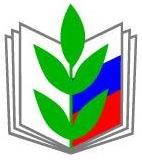                                   Общероссийский Профсоюз образования_______________________________________________________(наименование первичной организации Профсоюза)ОТЧЕТНО-ВЫБОРНОЕ СОБРАНИЕПОСТАНОВЛЕНИЕ____________________________________________________________ ___ _____ 2019 г.                                                                                 №__О работе комитета первичной  профсоюзной организации за период с _______ по ________Заслушав и обсудив отчетный доклад председателя первичной профсоюзной организации ____________________________________ за период с _______________ по _______________ и председателя контрольно-ревизионной комиссии _________________________________ (в констатирующей части постановления кратко отметить основные моменты отчетных докладов, информацию о том, что удалось сделать, об основных успехах, достижениях организации, основных задачах, определявших работу профсоюзного комитета в отчетном периоде, в том числе о рассматриваемых вопросах и принятых решениях на проведенных собраниях, заседаниях профкомов; участии работников учреждения в акциях Профсоюза; о социальных гарантиях, льготах, которые получают работники вашего учреждения благодаря заключенному коллективному договору; об основных действиях профкома в осуществлении общественного контроля за соблюдением трудового законодательства в учреждении; проведенных профкомом мероприятиях; финансовой деятельности профкома).Отчетно-выборное собрание первичной профсоюзной организации  ПОСТАНОВЛЯЕТ:Признать работу первичной профсоюзной организации за отчетный период удовлетворительной (неудовлетворительной).Отчет контрольно-ревизионной комиссии о финансовой деятельности первичной профсоюзной организации  ________________________    утвердить.Голосовали: «за» (___), «против» (____), «воздержался»(___).Председатель первичной организации Профсоюза __________ Приложение 6                                  Общероссийский Профсоюз образования____________________________________________________(наименование первичной организации Профсоюза)ОТЧЕТНО-ВЫБОРНОЕ СОБРАНИЕПОСТАНОВЛЕНИЕ_____________________________________________________________     ___ _____ 2019 г.                                                                                   №__О выборах председателя первичной профсоюзной организацииОтчетно-выборное собрание первичной профсоюзной организации  ПОСТАНОВЛЯЕТ:1. Избрать председателем первичной профсоюзной организации  ________ ______________________________________________ (ф.и.о., должность)Голосовали: «за» (___), «против» (____), «воздержался»(___).Председатель первичной организации Профсоюза __________  Приложение 7                             Общероссийский Профсоюз образования_______________________________________________________(наименование первичной организации Профсоюза)                                        ОТЧЕТНО-ВЫБОРНОЕ СОБРАНИЕ ПОСТАНОВЛЕНИЕ______________________________________________________        ___  _____ 2019 г.                                                                           №__О выборах профсоюзного комитетапервичной профсоюзной организации Отчетно-выборное собрание первичной профсоюзной организации  ПОСТАНОВЛЯЕТ:Избрать профком первичной профсоюзной организации  в количестве ____ человек в следующем составе:1.2. и т.д.Голосовали: «за» – ___, «против» – __, «воздержалось» – __.Председатель первичной организации Профсоюза                                 __________    Приложение 8                             Общероссийский Профсоюз образования_______________________________________________________(наименование первичной организации Профсоюза)                                        ОТЧЕТНО-ВЫБОРНОЕ СОБРАНИЕ ПОСТАНОВЛЕНИЕ______________________________________________________        ___  _____ 2019 г.                                                                           №__Об избрании контрольно-ревизионнойкомиссии первичной профсоюзной организацииОтчетно-выборное собрание первичной профсоюзной организации  ПОСТАНОВЛЯЕТ:Избрать контрольно-ревизионную комиссию первичной профсоюзной организации  в количестве ___ человек в следующем составе:1.2. и т.д.Голосовали: «за» – ___, «против» – __, «воздержалось» – __.Председатель первичной организации Профсоюза                                 __________    Приложение 9                               Общероссийский Профсоюз образования_______________________________________________________(наименование первичной организации Профсоюза)                                        ОТЧЕТНО-ВЫБОРНОЕ СОБРАНИЕ ПОСТАНОВЛЕНИЕ______________________________________________________        ___  _____ 2019 г.                                                                           №__О выборах делегатов на конференцию городской (районной)организации ПрофсоюзаВ соответствии с нормой представительства, установленной  постановлением комитета______________ городской (районной) организации Профсоюза от ____ _____ 20__ г. №__ Отчетно-выборное собрание первичной профсоюзной организации  ПОСТАНОВЛЯЕТ:ПОСТАНОВЛЯЕТ:1. Избрать делегатами на отчётно-выборную  конференцию _________ городской (районной) организации Профсоюза :1.1. ___________________________________________________                  (ф.и.о., место работы)Голосовали:      ___ «за»,____ «против», ____«воздержался»1.2. _________________________________________                  (ф. и. о., место работы)Голосовали:      ___ «за»,____ «против», ____«воздержался»Председатель первичной организации Профсоюза                                 __________    Приложение 10Общероссийский Профсоюз образования______________________________________________ (наименование  организации Профсоюза)ПРОТОКОЛ №____отчетно-выборного профсоюзного собранияот «______» ________________20_ г.Состоит на учете (избрано делегатов) _____ членов Профсоюза.Присутствуют на собрании (конференции) _____ членов Профсоюза.Отсутствуют по причине (болезнь, отпуск, командировки и др.Приглашенные: (ф.и.о., должность) Председательствовал (ли)____________________________________Члены рабочего президиума собрания (конференции):___(список).Секретарь (секретариат) собрания (конференции) ___________ПОВЕСТКА дня: 1.Отчет о работе профсоюзного комитета за период ______   (приложение 2).2. Отчет контрольно-ревизионной комиссии  за период ______.3.О прекращении полномочий выборных органов первичной профсоюзной организации.4.О выборах председателя первичной профсоюзной организации.5.О выборах  комитета первичной профсоюзной организации.6.О выборах контрольно-ревизионной комиссии первичной профсоюзной организации.7 О выборах делегатов на конференцию (указывается вышестоящая городская( районная)  организация Профсоюза).1.СЛУШАЛИ: Председателя первичной организации Профсоюза с отчетным докладом о работе профсоюзного комитета за период _______. (Приводится текст доклада или указывается, что доклад на ____ листах прилагается).2. СЛУШАЛИ: Доклад председателя ревизионной комиссии о работе ревизионной комиссии за период _______.(Приводится текст доклада или указывается, что доклад на ____ листах прилагается).По отчетным докладам профсоюзного комитета и контрольно-ревизионной комиссии в пренияхВЫСТУПИЛИ:1). Ф.И.О.____________________________________________________(Краткая запись выступления или указание, что текст на ___ листах прилагается)2). Ф.И.О.____________________________________________________(Краткая запись выступления или указание, что текст на ________листах прилагается)И т.д.СЛУШАЛИ: о проекте постановления отчетно-выборного профсоюзного собрания .ПОСТАНОВИЛИ:(Приводится текст постановления или указывается, что постановление на _______ листах прилагается).ГОЛОСОВАНИЕ: «за»,___ «против»,___ «воздержался»___3. СЛУШАЛИ: о выборах председателя первичной организации Профсоюза.В список для голосования по выборам председателя включены кандидатуры (указываются Ф.И.О.): _________________________________Выбрана открытая форма голосования.Итоги голосования по выборам председателя первичной профсоюзной организации:За кандидатуру (Ф.И.О.) _________ «за»,___ «против»,___ «воздержался»___За кандидатуру (Ф.И.О.) _________ «за»,___ «против»,___ «воздержался»___В соответствии с п. 4.5. ст.14 Устава Профсоюза избранным считается (ФИО) .ПОСТАНОВИЛИ:Избрать председателем первичной профсоюзной организации(ФИО) .(В случае закрытой формы голосования делается ссылка на протокол № 1, 2 счетной комиссии, которые утверждаются собранием и прилагаются к протоколу собрания).4.СЛУШАЛИ: о выборах профсоюзного комитета.ПОСТАНОВИЛИ:Избрать профсоюзный комитет в составе ____ человекГолосовали: «Единогласно» или: «за»,___ «против»,___ «воздержался»___ В список для голосования по персональному составу профсоюзного комитета включены кандидатуры :1) _________________________ (Ф.И.О.)2) _________________________ (Ф.И.О.)3) _________________________ (Ф.И.О.)и т.д.Итоги голосования по выборам состава профсоюзного комитета:ПОСТАНОВИЛИ: Избрать в состав профсоюзного комитета следующих членов Профсоюза:(Ф.И.О.)____, «за»,___ «против»,___ «воздержался»___ ( по каждой кандидатуре).(В случае закрытой формы голосования делается ссылка на протокол № 3 счетной комиссии, который утверждается собранием и прилагается к протоколу собрания).5. СЛУШАЛИ: о выборах ревизионной комиссии (указывается количественный и персональный состав и порядок избрания).ПОСТАНОВИЛИ: В состав ревизионной комиссии избрать: Ф.И.О._____, «за»,___ «против»,___ «воздержался»___ (по каждой кандидатуре).(В случае закрытой формы голосования делается ссылка на протокол № 4 счетной комиссии, который утверждается собранием и прилагается к протоколу собрания).Примечание: все последующие вопросы заносятся в протокол.Председатель первичной профсоюзной организации ____________________Приложение 11Форма 1 ОВ                                                                                           (представляетсяв выборный орган вышестоящейорганизации Профсоюзав течение 3-х дней)                                                                                                                                                                                ОТЧЕТпервичной профсоюзной организацииобщеобразовательного учреждения (школа, ДОУ и др.) об итогах 
отчетно-выборного профсоюзного собрания________________________________________________________ (наименование первичной организации Профсоюза)«___»_____________ 20___ г. (дата собрания) 1. Кол-во членов Профсоюза, состоящих на учете _______(чел.)2. Кол-во членов Профсоюза, участвовавших в работе собрания _____ (чел.), из них выступило _____ (чел.)3. Внесено предложений _____4. Работа профсоюзного комитета признана: удовлетворительной, неудовлетворительной (нужное подчеркнуть).5. В состав профкома избрано _____ (чел.)6. В состав КРК избрано ____ (чел.)7. Председателем профсоюзной организации избран (а) __________________________________________________________________________                                   ( фамилия, имя, отчество, должность)8. Председателем контрольно-ревизионной комиссии избран (а) ___________________________________________________________________                                ( фамилия, имя, отчество, должность) Председатель первичнойорганизации Профсоюза                               __________Приложение 12О ПОРЯДКЕ ПЕРЕДАЧИ ДОКУМЕНТОВ (ДЕЛ) ПРИ СМЕНЕ ПРЕДСЕДАТЕЛЯ ОРГАНИЗАЦИИ ПРОФСОЮЗАПосле отчётно-выборного профсоюзного собрания (при смене председателя первичной профсоюзной организации) осуществляется передача профсоюзных документов (дел) прежним председателем новому в присутствии председателя ревизионной комиссии.О произведенном приёме-сдаче дел составляется акт не позднее 7 дней после отчётно-выборного собрания.Акт подписывается бывшим и вновь избранным председателями профсоюзной организации в присутствии председателя ревизионной комиссии, о чем делается запись в акте.Акт рассматривается и утверждается на заседании профсоюзного комитета.Приёмо-сдаточный акт дел профсоюзного комитета составляется в трёх экземплярах, из них первый хранится в делах организации, второй высылается в выборный орган вышестоящей профсоюзной организации, третий выдаётся на руки прежнему председателю.(в акте указываются профсоюзные дела (согласно номенклатуры), финансовые документы, материальные ценности и др., что имеется в профкоме и передаётся новому председателю)УТВЕРЖДЕНОна заседании профкома«__» __20___г., протокол №___ А К Т«__»_________20___г.                                                                           №_____«О приеме-передаче делпрофсоюзного комитета»Основание: протокол отчетно-выборного профсоюзного собрания № ___ от «____» _______20__г.Составлен комиссией в составе:1. Ф.И.О. должность сдающего дела;2. Ф.И.О., должность принимающего дела;3. Ф.И.О., председатель ревизионной комиссии;________________________сдал, а ______________________ принял дела по должности председателя профсоюзного комитета.При приеме-сдаче дел установлено: (акт должен содержать следующие основные данные)Членов профсоюза к числу работающих ____%.Количество поступлений членских профсоюзных взносов с за отчетный период составляет ________.Общие итоговые данные о выполнении сметы по доходам и расходам за отчетный период, с указанием наиболее существенных отклонений от утвержденных ассигнований по отдельным статьям профсоюзной сметы.Финансовое состояние организации, размер задолженности по отчислению взносов вышестоящим профсоюзным организациям.Остаток денежных средств на текущем счете в банке на день приема-передачи дел (информация уточняется в бухгалтерии АГТОП).О наличии и движении инвентаря, оборудования, материалов, книг и т.д., числящихся на балансе профсоюзного комитета. Состояние ревизионной работы (наличие актов ревизий и их хранение).Общая характеристика состояния делопроизводства (протоколы, учет обращений членов Профсоюза).О передаче печати.Составлен в 3 экземплярах:1-й экземпляр – в профком первичной профсоюзной организации.2-й экземпляр – сдающему дела.3-й экземпляр – в городскую (районную) организацию профсоюза.Дела сдал                            Подпись                             Расшифровка подписиДела принял                       Подпись                             Расшифровка подписиЧлены комиссии:              Подписи                             Расшифровка подписейПримечание: в акте отражаются только те данные, которые имеют отношение к данной первичной профсоюзной организации.Приложение 13В случае принятия решения о закрытой форме голосования Счётная комиссия утверждает на своём заседании форму бланка Бюллетеня и порядок его заполненияПРОТОКОЛ № 1
заседания Счетной комиссии собрания (конференции)(наименование организации Профсоюза)
от  __  _____2019 г.Присутствовали члены Счетной комиссии:Повестка дня: Выборы председателя Счетной комиссии.Выборы секретаря Счетной комиссии.СЛУШАЛИ: об избрании председателя Счетной  комиссии.ПОСТАНОВИЛИ: избрать председателем Счетной комиссии ____ (ф.и.о.)СЛУШАЛИ: об избрании Секретаря счетной комиссииПОСТАНОВИЛИ: избрать Секретарем счетной комиссии ____ (ф.и.о.)Председатель Счетной комиссии _______Секретарь Счетной комиссии ___________Члены комиссии _____________________________________Приложение 14ПРИМЕРНАЯ ФОРМА ИЗБИРАТЕЛЬНОГО БЮЛЛЕТЕНЯ
для голосования по выборам председателя организации ________________________________________________(наименование организации Профсоюза)___    _______ 2019 г.Примечание: 1. Бланки бюллетеней заверяются подписью двух членов Счётной комиссии, а также можно проставить печать организации Профсоюза (при её наличии).2. Перед голосованием председатель счётной комиссии даёт разъяснение по заполнению бюллетеня (следует озвучить, что необходимо поставить любой знак в правом пустом квадрате справа от Ф.И.О. кандидата, в пользу которого сделан выбор).3. Бюллетень, в котором любой знак проставлен более чем в одном квадрате, считается недействительным.4. Бюллетень, не заверенный подписями двух членов счетной комиссии, признается неустановленной формы (недействительным) и при подсчете голосов не учитывается.Приложение 15ПРОТОКОЛ № 2
заседания Счетной комиссии собрания (конференции) ____________________________________________(наименование организации Профсоюза)
от  ___ _____2019 г.Присутствовали члены Счетной комиссии:__________________________________________________________________Повестка дня: Итоги выборов профсоюзных органов1. СЛУШАЛИ: о результатах закрытого (тайного) голосования по выборам председателя организации Профсоюза.На конференцию избрано ______ делегатов.Принимают участие в работе конференции по данным последнейрегистрации делегатов ______ чел.Кворум для принятия решения имеется (2/3 от числа избранных делегатов).В список для закрытого (тайного) голосования по выборам председателя организации были внесены следующие кандидатуры:1. Ф.И.О.2. Ф.И.О.Выдано бюллетеней для закрытого (тайного) голосования ____При вскрытии избирательного ящика оказалось ______ бюллетеней Кроме них обнаружено _____ бюллетеней не установленной формы Недействительных бюллетеней _____ (нет) .При подсчете голосов установлены следующие результаты голосования:1. Ф.И.О. – «за» _____2. Ф.И.О. – «за» _____Таким образом, большинством голосов делегатов, принимающих участие в заседании, председателем организации Профсоюза избран ________________________ (Ф.И.О.).Председатель Счетной комиссии  __________Секретарь Счетной комиссии  ______________Члены комиссии: _______________________________________Приложение 16ПРОТОКОЛ № 3
заседания Счетной комиссии собрания (конференции)_____________________________________ (наименование организации Профсоюза)
от  __ _____20__ г.Присутствовали члены Счетной комиссии:__________________________________________________________________Повестка дня: Итоги выборов профсоюзных органов1. СЛУШАЛИ: о результатах закрытого (тайного) голосования  по выборам комитета организации Профсоюза.На конференцию избрано ______ делегатов.Принимают участие в работе конференции по данным последнейрегистрации делегатов ______ чел.Кворум для принятия решения имеется (2/3 от числа избранных делегатов).Конференция утвердила численный состав комитета организации Профсоюза в количестве ____ чел.В соответствии с  Уставом Профсоюза в состав комитета входит по должности председатель и заместитель председателя организации Профсоюза.Необходимо избрать в состав комитета ____ чел.В список для закрытого (тайного) голосования по выборам комитета организации Профсоюза внесены следующие кандидатуры:1.2. и т.д.Выдано ______ бюллетеней для закрытого (тайного) голосования .При вскрытии избирательной урны оказалось _____ бюллетеней .Неустановленных бюллетеней нет.При подсчете голосов установлены следующие результаты голосования:
         1. Ф.И.О. – « за» – _____ 2. Ф.И.О. – « за» – _____  и т.д.Таким образом, в состав комитета организации Профсоюза (как получившие более половины голосов делегатов, принимающих участие в работе конференции, при наличии кворума, и набравшие относительное большинство голосов ) избраны:1. Ф.И.О. 2. Ф.И.О.  и т.д.Председатель Счетной комиссии  __________Секретарь Счетной комиссии  ______________Члены комиссии: _______________________________________ОТЧЁТЫ И ВЫБОРЫ В ВОПРОСАХ И ОТВЕТАХ          В какие сроки проводятся отчеты и выборы в Профсоюзе.	Профсоюзные организации всех уровней  структуры Профсоюза периодически в единые сроки, определяемые соответствующим выборным коллегиальным органом Профсоюза, проводят отчеты и выборы:-    в первичной профсоюзной организации - не реже 2 раз в 5 лет;- в первичной профсоюзной организации, обладающей правами территориальной организации Профсоюза, - не реже 1 раза в 5 лет;- в территориальной организации Профсоюза - не реже 1 раза в 5 лет;- в Профсоюзе - не реже 1 раза в 5 лет.Каков общий порядок проведения отчётов и выборов?Отчёты и выборы в профсоюзных организациях начинаются с профсоюзных групп, профсоюзных организаций структурных подразделений образовательных учреждений. Затем отчитываются выборные органы первичных, местных, региональных (межрегиональных) организаций Профсоюза. Завершает отчётно-выборную кампанию в Профсоюзе очередной VII Съезд Профсоюза.Такой порядок не случаен. Ведь начинают формироваться профсоюзные органы с низовых структурных звеньев, с профгрупп, а в территориальных организациях – с первичных организаций Профсоюза. Кроме того, этот порядок позволяет наиболее полно обобщить практику и опыт работы организаций Профсоюза по реализации уставных задач, а также позволяет в отчётных докладах вышестоящих профсоюзных органов и решениях конференций, Съезда Профсоюза учесть мнения, предложения, которые вносились на всех уровнях профсоюзной структуры. Может ли профком установить дату проведения отчетно-выборного собрания (конференции) вне сроков, установленных вышестоящими профсоюзными органами?Не может. В силу ст. 18 (п. 1) и ст. 28 (п. 1), а также ст. 14 (п. 6) Устава Профсоюза, которой установлено, что профсоюзные организации всех уровней структуры Профсоюза периодически в единые сроки, определяемые соответствующим выборным коллегиальным органом Профсоюза, проводят отчеты и выборы. Можно ли отложить проведение отчетно-выборного собрания (конференции) в первичной профсоюзной организации на неопределенный срок по уважительной причине?Отложить проведение отчётно-выборного собрания (конференции) первичной профсоюзной организации на неопределенный срок нельзя. По согласованию с вышестоящим выборным профсоюзным органом возможен перенос собрания (конференции), но только в пределах тех сроков, которые определены для проведения отчётно-выборной профсоюзной конференции соответствующей территориальной организации Профсоюза.Может ли профсоюзный комитет при установлении нормы представительства для избрания делегатов конференции не учитывать численный состав неработающих пенсионеров?Не может. Неработающие пенсионеры, являющиеся членами Профсоюза и уплачивающие членские взносы в установленном размере, обладают такими же правами, как и другие члены Профсоюза. Председатель контрольно-ревизионной комиссии не избран делегатом конференции. Имеет ли он право участвовать в голосовании при принятии решений?Председатель контрольно-ревизионной комиссии (КРК) имеет статус делегата конференции (ст. 14 (п. 6.4.) Устава Профсоюза) и, следовательно, имеет право участвовать в работе конференции в качестве делегата.Кем и какое решение принимается, если при созыве собрания, конференции нет кворума? Сохраняются ли в этом случае полномочия избранных делегатов?При отсутствии кворума собрание (конференция) признаётся несостоявшейся.В таком случае выборный коллегиальный руководящий орган первичной или территориальной организации Профсоюза должен собраться в оперативном порядке и принять решение о новой дате собрания или конференции, осуществить его подготовку, обеспечить явку членов Профсоюза (делегатов).Полномочия избранных делегатов сохраняются на весь период проведения конференции.Можно ли поручить ведение собрания (конференции) представителю вышестоящего профсоюзного органа?Собрание или конференция – это высший орган организации Профсоюза, а поскольку у профсоюзной организации имеется легитимно избранный руководитель (председатель), то он открывает и вправе вести собрание или конференцию. Вместе с тем, в профсоюзной практике для ведения собраний (конференций) в качестве рабочего органа избирается президиум.Председательствующий собрания (конференции) определяется рабочим президиумом собрания (конференции).Поэтому никаких ограничений на ведение собрания (конференции) не существует. Может ли собрание (конференция) не согласиться с предварительно подготовленной повесткой дня и утвердить новую или внести в нее изменения, дополнения?Проведение собрания (конференции) готовит постоянно действующий коллегиальный руководящий профсоюзный орган (комитет (совет). Это его уставная обязанность, а потому комитет (совет) разрабатывает и вносит на собрание (конференцию) проект повестки дня, регламент и другие необходимые материалы.Собрание (конференция) как высший орган организации может внести в повестку изменения, дополнения, но полностью не согласиться с подготовленными проектами может только в случае, когда выборный орган явно проявил неуважение к конференции или собранию и формально отнёсся к своим обязанностям при её подготовке, чего в реальной практике в такой мере не бывает.  В каких случаях в первичной профсоюзной организации проводится отчётно-выборное собрание, а в каких – конференция?Отчеты и выборы профсоюзных комитетов, контрольно-ревизионных комиссий проводятся на общих профсоюзных собраниях или конференциях первичных профсоюзных организаций.Первичные профсоюзные организации, имеющие права территориальной, проводят выборы на конференциях.Первичные профсоюзные организации, в которых отсутствуют возможности созыва общего собрания, ощущаются сложности с обеспечением кворума (отсутствие необходимых помещений, разобщённость и разбросанность структур (филиалов) и др., по решению исполнительных органов вышестоящих организаций Профсоюза могут проводить отчёты и выборы на конференциях.При этом избранный на конференцию делегат должен представлять не свое личное мнение, а позицию, выработанную на собрании профсоюзной группы, организации структурного подразделения, которым он избирался.Что содержит постановление отчётно-выборного собрания (конференции)?Постановление отчётно-выборного профсоюзного собрания или конференции, как правило, состоит из двух частей. В первой, констатирующей, даётся краткий анализ работы профсоюзной организации и её выборных органов по реализации уставных задач, постановления предыдущего собрания (конференции) (на основе информации и данных отчётного доклада).Эта часть должна быть краткой, конкретной и отражать как положительные стороны в работе, так и недостатки и упущения.Во второй части, постановляющей, даётся оценка деятельности комитета организации (в форме удовлетворительно или неудовлетворительно), вторым пунктом основного постановления можно  принять к сведению отчёт контрольно-ревизионной комиссии, а далее, начиная с третьего пункта, определяются задачи и намечаются конкретные меры улучшения работы профсоюзной организации по наиболее важным и актуальным проблемам.Важно, чтобы каждый пункт постановляющей части был конкретно сформулирован и определял пути решения поставленных на конференции задач.По сути, постановление собрания (конференции) – это наказ новому составу выборного коллегиального руководящего профсоюзного органа, наиболее полно отражающий предложения и замечания участников собрания, делегатов конференции по всем основным разделам профсоюзной работы.Какова роль представителя вышестоящего выборного профсоюзного органа на собрании (конференции) организации Профсоюза?Представитель вышестоящего выборного профсоюзного органа помогает комитету (совету) подготовить и провести отчётно-выборное профсоюзное собрание или конференцию, обеспечить правильное применение и соблюдение норм Устава Общероссийского Профсоюза образования.Представитель может от имени вышестоящего профсоюзного органа высказать мнение по отдельным кандидатурам, избираемым в состав профсоюзных органов, а также внести предложение по конкретной кандидатуре для избрания на должность председателя организации Профсоюза.Представитель вышестоящей организации Профсоюза имеет право присутствовать на собрании (конференции), избираться в состав рабочего президиума, участвовать в ведении собрания (конференции), выступать в прениях.В случае необходимости он обязан давать разъяснении по организационно-уставным вопросам, возникающим в ходе собрания (конференцииАппарат Тюменской межрегиональной организации Профсоюза работников народного образования и науки РФ№МероприятияСрокОтветственныеПодготовить список членов Профсоюза первичной профсоюзной организации;За месяцПредседатель, комитетППОСогласовать с руководителем образовательного учреждения дату и место проведения отчетно-выборного собрания.За месяцПредседатель ППОПровести заседание комитета ППО. Принять решение о проведении отчетно-выборного собрания. Распределить обязанности среди членов ПК по подготовке отчетно-выборного собрания. За месяцПредседатель ППОУтвердить смету на проведение отчетно-выборного собрания, кандидатуры активных членов Профсоюза на награждение.За месяцПредседатель, комитет ППОПодготовить доклад о работе комитета ППО за отчетный период.За месяцПредседатель, комитет ППОПровести заседание контрольно-ревизионной комиссии и подготовить отчетный доклад контрольно-ревизионной комиссии.За месяцПредседатель ППО,Председатель КРКНа заседании комитета ППО  утвердить текст доклада и проект постановления отчетно-выборного собрания.За 2 неделиПредседатель ППОНа заседании контрольно-ревизионной комиссии утвердить текст доклада контрольно-ревизионной комиссии.Председатель КРКОбъявить дату отчетно-выборного собрания (объявление).За 15 днейПредседатель ППОПодготовить  следующие документы:- порядок ведения отчетно-выборного собрания;- форму протокола отчетно-выборного собрания;-формы бюллетеней для тайного голосования;- формы протоколов счётной комиссии;- урну для голосования; - список членов Профсоюза;- помещение для проведения отчетно-выборного собрания;- Устав Общероссийского Профсоюза образования, Положение о первичной профсоюзной организации, Закон о профсоюзах, методические рекомендации по отчётам и выборам.За неделюПредседатель, комитет ППОПригласить на отчетно-выборное собрание администрацию образовательного учреждения, представителя городской (районной) организации Профсоюза.За неделюПредседатель ППООбеспечить явку членов Профсоюза на собрание.Председатель ППО, члены ПКФ.И.О.1. фамилия, имя, отчество кандидата 2. фамилия, имя, отчество кандидата 